Plastic Pollution and Human-Primate Interactions: A Growing Conservation ConcernEvelyn D Anca1 orcid.org/0000-0002-6323-4213Janette Wallis2 orcid.org/0009-0004-6849-20531 Oxford Brookes University, Oxford, United Kingdom 2 Kasokwa-Kityedo Forest Project, Masindi, UgandaCorresponding author: Evelyn D Anca, evelynanca@gmail.comImpact statement Plastic pollution is a worldwide environmental problem that impacts a wide range of species, ecosystems and landscapes. But, while much attention is given to the consequences of plastic pollution in marine environments (e.g., sea turtles and marine birds eating plastic while foraging), relatively little attention has been given to plastic’s effect on terrestrial wildlife.  In fact, as the impact of plastic on human health is gaining attention, the effect on our closest relatives and vulnerable species group, nonhuman primates, remains unknown. This article raises awareness of existing and potential impacts of plastic pollution on the conservation of primates and their habitats and highlights existing evidence of exposure, sources and knowledge gaps. This article provides a starting point for biologists, ecologists, primatologists and conservationists, that summarizes the reasons for concern and urgency in exploring the impact of plastic pollution on primates. Abstract As an anthropogenic creation, plastic pollution is a form of human-wildlife interaction and an emerging conservation threat to a growing number of species in both terrestrial and marine environments. Although plastic pollution has reached all corners of the worldspread worldwide and a growing body of literature shows its effects on human health, little is known about its impact on our closest living relatives, nonhuman primates, and their habitats. With over 60% of primate species already under threat of extinction, plastic pollution in their habitats poses a unique problem as various human activities expose primatesexposing them to physical harm, synthetic chemicals, and pathogens through ingestion, entanglement, and oral manipulation. Moreover, through its presence in soil, air, and waterways, plastic pollution may leads to habitat environmental degradation and reduces the quality and ecological functionality of primate habitats. This perspective article covers what is known so far about plastic pollution as a conservation threat to nonhuman primates and their habitats. It is a call for primatologists to address plastic pollution in our research and conservation initiatives. By collecting data on plastic pollution’s presence and assessing its impact on primates and their habitats, we can develop safe protocols and prevention strategies to combat the threat of plastic pollution in the Anthropocene., its effects and prevention strategies in primatology research, and conservation initiatives and to actively assess potential impacts on primates and their habitats.Keywords Plastic Pollution, Primates, Conservation, Human wildlife interaction, Transport and wildlife vectorsIntroductionPlastic pollution is one of the most pressing environmental crises of our time, affecting a growing number of wildlife species worldwide (Santos et al. 2021). As plastic is becoming part of the landscape, turning into a stratigraphic marker likely to enter fossil records, the term Plasticene has been suggested as a stage within the Anthropocene and an era in our geological history (Haram et al. 2020; Rangel-Buitrago et al. 2022). The consequences of plastic pollution are most often discussed within the topic of ocean health, as plastic accounts for ~80% of marine pollution alongside an average of 9 million metric tons flowing into the world’s ocean every year (Jambeck et al. 2015; UNESCO 2022). Numerous plastic pollution awareness campaigns include photographs of sea turtles or marine birds that have become caught in plastic or accidentally ingested it. But while mismanaged plastic waste eventually reachescan eventually reach the oceans, plastic originates on land; it is created, used, and discarded well before reaching the ocean, yet the effects of plastic pollution on terrestrial and freshwater fauna and flora remain understudied and under-monitored (Alimi et al. 2018; de Souza Machado et al. 2018; Bucci et al. 2020). With increasing research on plastic pollution in recent years ecologists are encouraged to increase focus more attention on plastic pollution’s impacts on terrestrial ecosystems and species (de Souza Machado et al. 2018; Blettler and Mitchell 2021). In marine environments, a concentration of 1.21 ∗ 105 microplastic particles per m−³ has been proposed as a minimum threshold; higher levels could lead to significant ecological risks (Everaert et al. 2020; Tekman et al. 2022). A similar threshold has not been determined for terrestrial ecosystems and no comprehensive understanding of the potential ecological risks have been published (Koelmans et al. 2022). Recent studies have documented interactions and ingestion of plastic in various terrestrial mammals and freshwater species (Andrade et al 2019; Blettler and Mitchell 2021; Thrift et al. 2022; Ayala et al. 2023). Yet, little is known about the scale and consequences of microplastic exposure, physiological accumulation, and impact on their ecological functions. Created by humans, plastic and its eventual disposal into the environment may lead to direct and indirect human-wildlife interaction. Pollution, among other human activities, can lead to animal mortality (Gross et al. 2021; Narayan and Rana 2023), and plastic pollution is no exception. In the environment, plastic undergoes weathering processes (e.g., UV exposure, physical abrasion), fragmentation into smaller particles such as microplastic <5 mm (hereafter, MP) and nanoplastic <100 nm (hereafter, NP) and can be dispersed, transferred, and deposited throughout various ecosystems (Barnes, 2009; Alimi et al. 2018). While mismanaged plastic continues to persist and fragment in the environment, it creates a physical hazard when ingested by wildlife, possibly transferring chemicals, and distributing microorganisms up the food chain (Barnes 2009). The presence and accumulation of plastic in the bodies of humans and animals has been linked to adverse health effects, ranging from reproductive health to immune response and cancer (Wright and Kelly, 2007; Gore et al. 2015). In humans, MP and NP has been found in the blood (Leslie et al. 2022), digestive tract (Schwabl et al. 2019), lungs (Amato-Lourenço et al. 2021), and heart (Yang et al. 2023). Humans ingest between 0.1 to 5g of microplastic every week, not intentionally, but simply because it is in their environment and food sources (Senathirajah et al. 2021). Most plastic products are manufactured with endocrine disrupting chemicals (EDCs) with estrogenic activity, such as bisphenol A (BPA) and phthalates, that have adverse effects on human and animal health (Yang et al. 2011). BPA exposure in humans and animals is found to affect development, immune and metabolic systems, and is linked to behavioural changes, obesity, inflammation and reproductive health and fertility in both sexes (Molina-Lopez et al. 2023). Phthalates and BPA have also been linked to decreased fertility, cardiovascular health, and immunological and metabolic disorders in humans (Ramadan et al. 2020; Wang and Qian 2021). Because we have documented proof of the adverse effects of plastic (and its additives) on human health, we should expand our concern to other species also exposed to microplastics in their environment. This is especially important for our closest living relatives, with which we share common ancestor with the nonhuman primates (hereafter, “primates” or “NHP”). Many primates are already currently threatened with extinction (Wolfe et al. 2007; Siepel, 2009; Estrada et al. 2017) and plastic pollution only serves to exacerbate their dire situation. With the adverse effects of plastic and its additives on human health, and the exposure of wildlife to microplastics in their environment, attention should be given to our closest living relatives, nonhuman primates (hereafter ‘primates’ or ‘NHP’), many of which are currently threatened with extinction.Throughout their evolution, humans and nonhuman primates have shared habitats and formed co-ecological relationships, some of which remain today, e.g., for consumption, tourism, pet keeping and traditional medicine (Fuentes 2006; Estrada et al. 2017). Primates are the most endangered group of large mammals, constituting 533 species (723 taxa), of which over ~60% are threatened with extinction and 93% with declining populations (Estrada and Garber, 2022; IUCN 2023). The threats faced by the world’s primates are mostly the results of human activities, e.g., habitat loss, fragmentation, disease transmission, hunting, and climate change. Pollution is an emerging threat to primates that we are yet to fully understand and include in our conservation work (Wich and Marshall 2016; Estrada et al. 2017). Out of the range of unsustainable anthropogenic activities, plastic pollution may act as an accelerator to these threats and is already affecting primates. Plastic pollution is now drawing the attention of primatologists as an emerging threat that must be explored and quantified (Wallis 2015; Chapman and Peres 2021). The flexibility and intelligence of primates in adjusting to human habitats often lead to growing interaction with human property and waste, more inclusive diets, increasing access and consumption of human foods in anthropogenic habitats (McLennan et al. 2017). Due to physiological similarities, phylogenetic relationship and cross species pathogen and disease transmission between humans and primates (Wallis and Lee, 1999; Wolfe et al. 2007), research is needed to understand how primates respond to microplastic accumulation in their bodies. Primates and their population stability also serve as a proxy for ecosystem health and hold a key role in forest regeneration, another reason for protecting them and their habitats from plastic pollution (Stevenson et al. 2002; Estrada et al. 2017). Sources of Plastic Pollution in Primate HabitatsIn areas where humans and primates live in close proximity, pollution created by human activities may disperse into primate habitats. Asia and Africa (including Madagascar) are home to 65% of primate species (IUCN, 2023), and more specifically, Southeast Asia and West Africa, regions with high primate species richness, are major hotspots for mismanaged plastic waste and contribution to ocean plastic from land (Maijer et al. 2020). Future projections on the distribution of plastic waste show that even if mitigation efforts occur, Africa and Asia will still cope with disproportionate levels of mismanaged waste (Lebreton and Andrady 2019).Exploitation and resource extraction Extractive industries are known for their destructive impacts on natural habitats. One of the effects of natural resource extractions such as logging, mining and road expansion is environmental pollution and resource contamination (Fuwape 2003; Kreif et al. 2020; Sun et al. 2021). These could occur as a direct consequence of resource extraction and also through human presence and the disposal of plastic and other solid waste (Fuwape 2003; Sun et al. 2021). In Uganda’s Kibale National Park the impact of a new road showed a high level of plastic pollution and bisphenol A, an EDC associated with plastic, found in wild chimpanzee hair for the first time (Kreif et al. 2020). Indigenous and local communities The environmental injustice faced by indigenous and local communities (ILC) has consequences for biodiversity and primate conservation, as 71% of primate species’ ranges overlap with indigenous peoples’ lands (Estrada et al. 2022). ILC in developing countries are disproportionately affected by plastic pollution and environmental pollution, as the lack of social justice systems and access to environmental management bodies leads to increased exposure to pollution and its impact on ecosystem, and public health and livelihoods (Fernández-Llamazares et al. 2019; UNEP 2021). In addition to pollution created by external factors, products packaged in plastic and brought into remote ILC may create an accumulation of solid waste and lead to improper disposal practices such as waste incineration and uncontained landfills (UNEP 2021; Verma et al. 2016) and contaminate the habitats of wildlife living alongside them. The burning of plastic waste releases toxic chemicals linked to air pollution and long-term health effects such as cancer and reproductive problems in humans (Verma et al. 2016). Frequent rainfall causes the substances released into the air when plastic is burned to become more incorporated into the soil and the food chain (Ágnes and Rajmund, 2016), and makes tropical and subtropical regions (where more primate species are found) more susceptible to this form of contamination.RiversLand-based plastic pollution carried by rivers is the main source of ocean plastic pollution, with an estimated annual input of 1.15 to 2.41 million tonnes (Lebreton et al. 2017; Schmidt et al. 2017). The highest riverine plastic emissions to the ocean come from 20 countries, most of which are primate range countries (Meijer et al. 2020), and the top 20 most polluting rivers all flow in primate range countries (Lebreton et al. 2017). Because rivers are a key component in primate distribution and diversity (Harcourt 2012; Naka et al. 2022), the plastic pollution carried by rivers can negatively impact primate ecosystems along the way, becoming trapped in mangroves and flooded forests (do Sul et al. 2014; Bijsterveldt et al. 2021; Fig.1e, h).TourismAccording to the UNEP, tourism is a major contributor to plastic pollution globally (UNEP 2023). Plastic pollution brought by tourists can accumulate, attract wildlife, and potentially disperse into natural habitats. In addition, feeding wild or habituated primates in their habitats as a touristic activity can increase their exposure to plastic as food packaging may be left behind, break down in the environment, and serve as a fomite for disease transmission, i.e., pathogens left behind by humans on their discarded plastic can be transmitted to primates that pick up and inspect these items with their mouth and hands. Curious primates may also ‘steal’ items from tourists. The impact of waste from tourists and visitors on wild primates is documented in primate range countries such as Thailand (Jones, 2018), India (Krupa, 2021), Singapore (Cheung, 2020), Ecuador (Fig.1j).ResearchNHP research may be a contributor of plastic pollution in their habitats, most of which are in forests. A survey of primate research field projects indicated reports of increased plastic pollution in and around study sites over recent years (Wallis and Cohen 2016). Predictably, the survey respondents who worked at sites located deep within a protected forest reported little to no evidence of plastic, while researchers working in unprotected areas or forest fragments indicated a growing problem of plastic pollution. While the exact source of any plastic pollution may be difficult to identify, it is possible that research field staff may contribute to the problem by accidentally leaving plastic in areas where NHPs can access it. In fact, field station trash pits are often raided by nocturnal animals or bold diurnal ones (e.g., baboons) (J. Wallis, pers. obs.). Exposure to plastic is much more likely with more terrestrial than arboreal NHPs.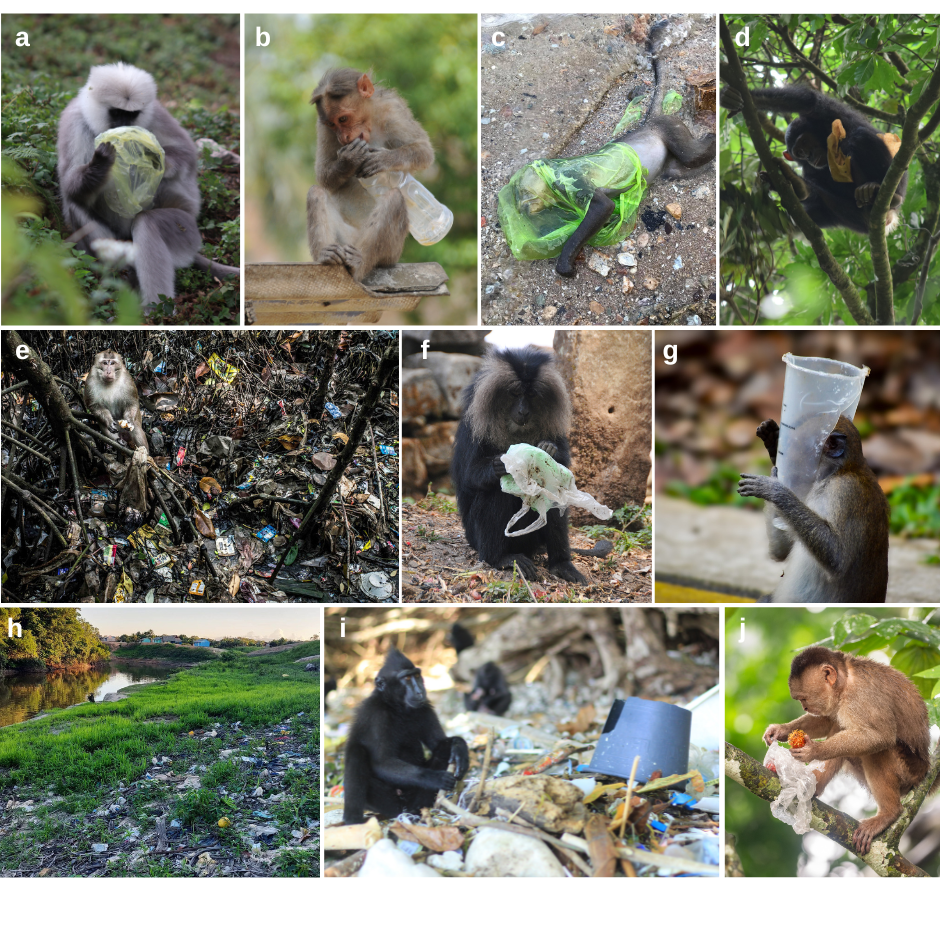 Figure 1. a) Himalayan langur (Semnopithecus ajax) interacting with a plastic bag in 
Kanchula, India. Photo by Ryan Ura, The Himalayan Langur Project; b) Bonnet macaque (Macaca radiata) in India. Photo by Janette Wallis; c) Dead macaque (Macaca spp.) suffocated in a plastic bag found on the beach at a popular tourist site Khao Sam Muk, Thailand. Photo by Phongphat Veeradeetanon. d) Chimpanzee (Pan troglodytes schweinfurthii) interacting with a plastic tarp in Uganda. Photo by Janette Wallis; e) Pig-tailed macaque (Macaca nemestrina) in a polluted mangrove forest, Jakarta, Indonesia, photo by Elisabetta Zavoli; f) Lion-tailed macaque (Macaca silenus) picking food off a plastic bag in a village in India. Photo by Janette Wallis; g) Long-tailed macaque (Macaca fascicularis) with a plastic cup over its head along the Thomson Road, Singapore. Photo by Amos Chua. h) Polluted river bank along the Ucayali River, Peru. Photo by Evelyn D Anca; i) Celebes crested macaque (Macaca nigra) interacting with plastic in Tangkoko Nature Reserve, North Sulawesi, Indonesia. Photo by Meldi/Macaca Nigra Project; j) White-fronted capuchin (Cebus albifrons) eating fruits from a plastic bad ‘stolen’ from tourists, Puerto Misahuallí, Ecuador. Photo by Adrián Ordieres.How does plastic pollution affect primates?Habitat degradation Pollution is a major source of habitat degradation, affecting the quality of water, soil, and food sources. As a result, the habitat becomes less suitable to support life and leads to a loss of crucial ecosystem services (Adla et al. 2022).Globally, ~50% of primate species with defined ranges potentially encounter mangrove forest in their habitat, and 147 species were observed to directly use it (Hamilton et al. 2022). Beyond serving as an essential habitat for various species of primates (Nowak 2012; Gardner 2016; Hamilton et al. 2022), mangroves hold a substantial role in shoreline protection, water quality, food, shelter and support for over a 1000 species (UNEP 2023). With 75% of the world’s mangroves being under threat (Azoulay 2023), one of the many dangers to their survival is pollution. Easily trapped by mangrove forests, plastic waste covers aerial roots and persists in the forest floor and sediment, affecting tree growth in density and size, causes stress reactions, as well as suffocation and death (Suyadi and Manullang 2020; Bijsterveldt et al 2021). As plastic pollution accumulates in mangrove forests, it exposes primates to physiological harm and also impacts the health, quality, and growth of their habitats (Fig. 1e).Ecosystem health in primate habitats often starts with the soil. Microplastic accumulation in soil was found to affect its composition and ecological functions (Sajjad et al 2022). Consumed by soil’s flora and fauna and affecting plant growth, it also attracts fungal communities and pathogens travelling up the food chain (Gkoutselis et al. 2021). Microplastic stress in plants was found to affect physiological growth, development and nutrient uptake (Jia et al. 2023). Airborne MP and NP are released into the atmosphere and travel through wind and rain deposited in soils and water sources contributing to further contamination in surrounding areas (Brahney et al. 2020). Primates, arboreal or terrestrial, heavily depend on plants and fruiting trees in their natural habitats (Chapman and Onderdonk 1998), and plastic pollution negatively affecting the soil can have an impact on this important co-dependency.Plastic pollution also reaches rainforests and savannahs. MP was detected in neotropical rainforest and savannah soil in Oaxaca, Mexico, falling in a primate habitat (Álvarez-Lopeztello et al. 2021). Plastic pollution was documented in the tropical rainforest along the Ucayali River, Peru where over ten species of primate live in sympatry and near human settlements (Anca et al. 2023; Fig.1h; Shanee et al. 2023). Microplastic has reached the Himalayas, contaminating the lakes, rivers and downstream communities of humans and wildlife, such as the Himalayan langurs (Semnopithecus ajax) (Napper et al. 2020; Talukdar et al. 2023; Figure 1a). Ingestion and entanglement As in marine wildlife, plastic waste affects a range of non-marine species through ingestion and entanglement. But while most marine plastic ingestion is accidental (e.g., a sea turtle mistaking a plastic bag for jellyfish), primates are highly intelligent and can carefully explore plastic items for play, exploration, foraging, and unintentionally consume plastic (Wallis, 2014; Fig.1b). As plastic breaks down into MP or NP, and leaching particles and chemicals into air, food, and beverages in a wide range of temperatures (Mortula et al. 2021; Uadia et al. 2019), ingestion or inhalation are almost inevitable. Therefore, primates living in close proximity to human settlements, foraging for food in human waste or provisioned by the public or tourists, and manipulating plastic can lead to accidental ingestion of plastic’s fragmentation particles and chemical additives or lead to physical injuries (Fig.1c,d,g). Entanglement has been documented in several instances for example: a macaque fatally suffocated inside a plastic bag in Thailand (Sheralyn 2019; Fig.1c); a macaque hand was trapped in a plastic bottle causing bleeding in Chonburi, Thailand (Yahoo News UK, 2019); and a black howler monkey (Alouatta caraya) was found entangled in a fishing net (Blettler and Mitchell 2021). Ingestion of MP and NP in humans mainly results from consumption of food contaminated with further exposure through inhalation and skin contact (Domenech and Marcos 2021), and in similar ways could be ingested by NHPs. MP and NP were found in a wide range of human foods, from fruits and vegetables to fish, salt, bottled water, soft drinks and processed foods (Kwon et al. 2020; Shruti et al. 2020; Lin et al. 2022; Conti et al. 2020). Due to the leaching of MP and chemical additives, packaged and ultra processed foods are concerning sources of MP ingestions and exposure to EDCs (Buckley et al. 2019; Jadhav et al. 2021; Yang et al. 2011). Foraging for food in human garbage dumps can expose primates to plastic through oral interaction with plastic items or food packaging and ingestion of food contaminated with plastic and its chemical additives (Fig.1a,b,f). First documentations of MP in primate digestive system were found in Juruá red howler (Alouatta juara) gut content, in the Brazilian Amazon (de Souza Jesus, 2023) and in pig tailed macaque (Macaca nemestrina) stool in Indonesia (Suyadi, 2023). In another case, a plastic clothes peg was found in a primate intestine in Bengaluru, India, causing blockage and infection (Prasher, 2023).Disease transmissionPlastic waste dispersed in the environment and uncontained/unofficial landfills and garbage dumps may lead to primates foraging on human food that may be contaminated with plastic or pathogens that may cause illness (Lappan, et al. 2020; Sapolsky and Share, 2004). Plastic has great absorption capabilities taking up a range of environmental pollutants, organic matter, and biomolecules (Rochman et al. 2013). This makes it an effective means of spreading microorganisms (Meng et al., 2019). Thus, plastic can serve as a fomite - transmitting pathogens, including influenza and COVID-19, resulting in disease from humans to NHP and vice versa (Devaux 2019; Meng et al. 2021). In the post COVID19 era, human-primate interactions require careful consideration in our avoidance of disease transmission/risk of zoonosis (Lappan et al. 2020). Plastic pollution therefore should be seen as a form of indirect human-primate interaction and its role in disease transmission should not be overlooked. Wallis and Lee (1999) highlight the need to prevent disease transmission as a major conservation concern; because NHPs are closely related to our own species, they are susceptible to many of the same diseases we carry (Wolfe et al. 2007; Harper et al. 2013). Thus, any pathogen able to be transmitted via plastic is of greater danger to NHPs than to, for example, marine wildlife. Habitat changesBehavioural changes, shifts in diet, and modified ranging patterns have been observed in primates as a result of anthropogenic activity (McLennan et al. 2017). Evidence of habitat shift as a result of alternative food sources in open garbage dumps near human settlements was seen in lion-tailed macaques (Macaca silenus), posing a risk to dependence on human food (Dhawale and Sinha 2022). Similarly, olive baboons (Papio anubis) were found to shift sleeping sites and foraging exclusively on garbage dumps (Sapolsky and Share 2004). For many primate species, any substantial shift in habitat use or range can ultimately impact their social structure, reproductive opportunities, and long-term survival.Chemical additives to plasticAs in humans, exposure to MP, NP, and added EDCs can have long and transgenerational impacts on reproductive health in primates. Studies on primates in laboratory settings show that exposure to EDCs affect reproductive health, cognition, behaviour, and growth in rhesus (Macaca mulatta) and long-tailed (Macaca fascicularis) macaques (Hunt et al. 2012; Annamalai and Namasivayam, 2015). Bisphenols, chemicals found in plastic, were detected in wild chimpanzee hair in Kibale National Park (Krief et al. 2020). Another study (Krief et al. 2022) showed that captive chimpanzees’ exposure to chemical pollutants was even higher, linked to consumption of food and water stored in plastic and interaction with plastic toys. The exposure of wild primate populations to EDCs, transmitted through air or through consumption of contaminated food and water can act as an overlooked ‘silent killer’ with transgenerational impacts on reproductive health and population stability.ConclusionsEcosystem health in primate habitats is vital to protection and persistence of their populations (Estrada & Garber, 2022). Primate populations are under growing threat of unsustainable human activities, among them plastic pollution (Chapman and Peres 2021; Estrada and Garber 2022). The alarming rate at which plastic pollution contaminates ecosystems makes it urgent to understand how exposure can affect the health of primates as we evaluate the threats they face in the Anthropocene. As plastic pollution continues to spread far from its source of production, primates’ exposure to plastic and its associated chemical additives is almost inevitable. We encourage primatologists to incorporate the study of plastic pollution in research and conservation efforts. By collecting data that measures and evaluates any possible threat created by plastics, we can better address the concerns and develop mitigation measures to reduce harm. Despite global efforts to minimize damage from plastic pollution and a growing body of literature warning about its impacts to ecosystems, wildlife, and humans, plastic production is on the rise, with an additional 6 million tonnes produced every year and 460 million tonnes consumed globally in 2019 is projected to triple by 2060 (OECD, 2023). The accumulation of plastic pollution in the environment, in its many forms and derivatives, is inevitable at this point and expected to increase despite mitigation efforts (Borrelle et al. 2020). While ending plastic pollution may not be possible, a significant reduction in the production of plastic and a shift towards a reuse model is needed on the local, national and global levels (Lau et al. 2020).  In the Plasticene, where our plastic footprint has entered fossil records and humans and animals live with plastic in their bodies, mitigation and prevention can help reduce the exposure of all living things to adverse effects of plastic and its chemical additives while research and monitoring are crucial to understanding its consequences and implications for conservation.Acknowledgements We wish to thank the anonymous reviewers for their feedback and help in improving the quality of this manuscript. We also thank photographers and researchers who have kindly allowed us to use their photos in this paper.Financial support This research received no specific grant from any funding agency, commercial or not-for-profit sectors.Author contributions statement Concept and writing: EDA writing and editing: JW Conflicts of interest None.Ethics statements Not applicable.Data availability Data availability is not applicable to this article as no new data were created or analysed in this study.ReferencesAdla K, Dejan K, Neira D and Dragana Š (2022) Degradation of ecosystems and loss of ecosystem services. In Prata JC, Ribeiro AI and Rocha-Santos T (eds), One Health. Academic Press ,281-327. https://doi.org/10.1016/B978-0-12-822794-7.00008-3 Ágnes N and Rajmund KUTI (2016) The environmental impact of plastic waste incineration. AARMS–Academic and Applied Research in Military and Public Management Science 15(3), 231-237. http://dx.doi.org/10.23937/2572-4061.1510021 Alabi OA, Ologbonjaye KI, Awosolu O and Alalade OE (2019) Public and environmental health effects of plastic wastes disposal: a review. Journal Toxicol Risk Assess 5(021), 1-13. http://dx.doi.org/10.23937/2572-4061.1510021 Alimi OS, Farner Budarz J, Hernandez LM and Tufenkji N (2018) Microplastics and nanoplastics in aquatic environments: aggregation, deposition, and enhanced contaminant transport. Environmental science & technology 52(4), 1704-1724. https://doi.org/10.1021/acs.est.7b05559 Álvarez-Lopeztello J, Robles C and del Castillo RF (2021) Microplastic pollution in neotropical rainforest, savanna, pine plantations, and pasture soils in lowland areas of Oaxaca, Mexico: preliminary results. Ecological Indicators 121, 107084. https://doi.org/10.1016/j.ecolind.2020.107084 Amato-Lourenço LF, Carvalho-Oliveira R, Júnior GR, dos Santos Galvão L, Ando RA and Mauad T (2021) Presence of airborne microplastics in human lung tissue. Journal of Hazardous Materials 416, 126124. https://doi.org/10.1016/j.jhazmat.2021.126124 Anca E, Shanee S and Svensson MS (2023) Ethnoprimatology of the Shipibo of the upper Ucayali River, Perú. Journal of Ethnobiology and Ethnomedicine 19(1), 45. https://doi.org/10.1186/s13002-023-00616-1 Andrade MC, Winemiller KO, Barbosa PS, Fortunati A, Chelazzi D, Cincinelli A and Giarrizzo T (2019) First account of plastic pollution impacting freshwater fishes in the Amazon: Ingestion of plastic debris by piranhas and other serrasalmids with diverse feeding habits. Environmental Pollution 244, 766-773. https://doi.org/10.1016/j.envpol.2018.10.088 Annamalai J and Namasivayam V (2015) Endocrine disrupting chemicals in the atmosphere: Their effects on humans and wildlife. Environment international 76, 78-97. https://doi.org/10.1016/j.envint.2014.12.006 Ayala F, Zeta-Flores M, Ramos-Baldárrago S, Tume-Ruiz J, Rangel-Vega A, Reyes E, Quinde, E., De-la-Torre GE, Lajo-Salazar L and Cárdenas-Alayza S (2023) Terrestrial mammals of the Americas and their interactions with plastic waste. Environmental Science and Pollution Research 30(20), 57759-57770. https://doi.org/10.1007/s11356-023-26617-x Azoulay A (2023) Message from Ms Audrey Azoulay, Director-General of UNESCO, on the occasion of the International Day for the Conservation of the Mangrove Ecosystem. UNESCO, 26 July. https://unesdoc.unesco.org/ark:/48223/pf0000386144 Barnes DK, Galgani F, Thompson RC and Barlaz M (2009) Accumulation and fragmentation of plastic debris in global environments. Philosophical transactions of the royal society B: biological sciences 364(1526), 1985-1998. https://doi.org/10.1098/rstb.2008.0205 Blettler MC and Mitchell C (2021) Dangerous traps: Macroplastic encounters affecting freshwater and terrestrial wildlife. Science of The Total Environment 798, 149317. https://doi.org/10.1016/j.scitotenv.2021.149317 Borrelle SB, Ringma J, Law KL, Monnahan CC, Lebreton L, McGivern A, Murphy E, Jambeck J, Leonard GH, Hilleary MA and Eriksen M (2020) Predicted growth in plastic waste exceeds efforts to mitigate plastic pollution. Science 369(6510), 1515-1518. https://doi.org/10.1126/science.aba3656 Brahney J, Hallerud M, Heim E, Hahnenberger M and Sukumaran S (2020) Plastic rain in protected areas of the United States. Science 368(6496), 1257-1260. https://doi.org/10.1126/science.aaz5819 Bucci K, Tulio M and Rochman CM (2020) What is known and unknown about the effects of plastic pollution: A meta‐analysis and systematic review. Ecological Applications 30(2), 02044. https://doi.org/10.1002/eap.2044 Buckley JP, Kim H, Wong E and Rebholz CM (2019) Ultra-processed food consumption and exposure to phthalates and bisphenols in the US National Health and Nutrition Examination Survey, 2013–2014. Environment international 131, 105057. https://doi.org/10.1016/j.envint.2019.105057 Chapman CA (1995) Primate seed dispersal: coevolution and conservation implications. Evolutionary Anthropology: Issues, News, and Reviews 4(3), 74-82. https://doi.org/10.1002/evan.1360040303 Chapman, CA and Onderdonk, DA (1998) Forests without primates: primate/plant codependency. American Journal of primatology 45(1), 127-141. https://doi.org/10.1002/(sici)1098-2345(1998)45:1%3C127::aid-ajp9%3E3.0.co;2-y Chapman CA and Peres CA (2021) Primate conservation: Lessons learned in the last 20 years can guide future efforts. Evolutionary Anthropology: Issues, News, and Reviews 30(5), 345-361. https://doi.org/10.1002/evan.21920 Cheung R (2020) Wild monkey sporting bubble tea cup 'helmet' a worrying sight: Conservationists. Asiaone, 25 August. https://www.asiaone.com/singapore/wild-monkey-sporting-bubble-tea-cup-helmet-worrying-sight-conservationists Conti GO, Ferrante M, Banni M, Favara C, Nicolosi I, Cristaldi A, Fiore M and Zuccarello P (2020) Micro-and nano-plastics in edible fruit and vegetables. The first diet risks assessment for the general population. Environmental Research 187, 109677. https://doi.org/10.1016/j.envres.2020.109677 de Souza Machado AA, Kloas W, Zarfl C, Hempel S and Rillig MC (2018) Microplastics as an emerging threat to terrestrial ecosystems. Global change biology 24(4), 1405-1416. https://doi.org/10.1111/gcb.14020 Devaux CA, Mediannikov O, Medkour H and Raoult D (2019) Infectious disease risk across the growing human-non human primate interface: a review of the evidence. Frontiers in public health 7, 305. https://doi.org/10.3389%2Ffpubh.2019.00305 Dhawale AK and Sinha A (2022) Ranging patterns of the rainforest-adapted lion-tailed macaque Macaca silenus in a human-dominated landscape in the Anamalai hills of the Western Ghats, India. bioRxiv pre preprint 2022.08.04.502767. https://doi.org/10.1101/2022.08.04.502767 do Sul JAI, Costa MF, Silva-Cavalcanti JS and Araújo MCB (2014) Plastic debris retention and exportation by a mangrove forest patch. Marine pollution bulletin 78(1-2), 252-257. https://doi.org/10.1016/j.marpolbul.2013.11.011 Domenech J and Marcos R (2021) Pathways of human exposure to microplastics, and estimation of the total burden. Current Opinion in Food Science 39, 144-151. https://doi.org/10.1016/j.cofs.2021.01.004 Estrada A and Garber PA (2022) Principal drivers and conservation solutions to the impending primate extinction crisis: Introduction to the special issue. International Journal of Primatology 43(1), 1-14. https://doi.org/10.1007/s10764-022-00283-1 Estrada A, Garber PA, Rylands AB, Roos C, Fernandez-Duque E, Di Fiore A, Nekaris KAI, Nijman V, Heymann EW, Lambert JE and Rovero F (2017) Impending extinction crisis of the world’s primates: Why primates matter. Science advances 3(1), e1600946. https://doi.org/10.1126/sciadv.1600946 Everaert G, De Rijcke M, Lonneville B, Janssen CR, Backhaus T, Mees J, van Sebille E, Koelmans AA, Catarino AI and Vandegehuchte MB (2020) Risks of floating microplastic in the global ocean. Environmental Pollution 267, 115499. https://doi.org/10.1016/j.envpol.2020.115499 Fa JE and Peres CA (2001) Game vertebrate extraction in African and Neotropical forests: an intercontinental comparison. In Reynolds JD, Mace GM, Redford KH and Robinson JG (eds), Conservation of exploited species. Cambridge University Press, 203-241.Fava M (2022) Ocean plastic pollution an overview: data and statistics. UNESCO Ocean Literacy Portal, 9 May.  https://oceanliteracy.unesco.org/plastic-pollution-ocean/Fernández‐Llamazares Á, Garteizgogeascoa M, Basu N, Brondizio ES, Cabeza M, Martínez‐Alier J, McElwee P and Reyes‐García V (2020) A state‐of‐the‐art review of indigenous peoples and environmental pollution. Integrated Environmental Assessment and Management 16(3), 324-341. https://doi.org/10.1002/ieam.4239 Fuentes A (2006) Human-Nonhuman Primate Interconnections and Their Relevance to Anthropology. Ecological and Environmental Anthropology 2(2), 1-11. https://digitalcommons.unl.edu/icwdmeea/1 Fuwape JA (2003) The impacts of forest industries and wood utilization on the environment. Paper presented at the XII World Forestry Congress, 21-28 September, Quebec, Canada. https://www.fao.org/3/xii/0122-a2.htm Gardner CJ (2016) Use of mangroves by lemurs. International journal of primatology 37(3), 317-332. https://doi.org/10.1007/s10764-016-9905-1 Gkoutselis G, Rohrbach S, Harjes J, Obst M, Brachmann A, Horn MA and Rambold G (2021) Microplastics accumulate fungal pathogens in terrestrial ecosystems. Scientific Reports 11(1), 13214. https://doi.org/10.1038/s41598-021-92405-7 Gore AC, Chappell VA, Fenton SE, Flaws JA, Nadal A, Prins GS, Toppari J and Zoeller RT (2015) EDC-2: the Endocrine Society's second scientific statement on endocrine-disrupting chemicals. Endocrine reviews 36(6), E1-E150. https://doi.org/10.1210/er.2015-1010 Gross E, Jayasinghe N, Brooks A, Polet G, Wadhwa R, Hilderink-Koopmans F (2021) A future for all: the need for human-wildlife coexistence. Gland, Switzerland: WWF. https://wwfint.awsassets.panda.org/downloads/a_future_for_all___the_need_for_human_willdife_coexistence.pdf Hamilton SE, Presotto A and Lembo Jr AJ (2022) Establishing the relationship between non-human primates and mangrove forests at the global, national, and local scales. Plos one 17(11), e0277440. https://doi.org/10.1371/journal.pone.0277440 Haram LE, Carlton JT, Ruiz GM and Maximenko NA (2020) A plasticene lexicon. Marine pollution bulletin 150, 110714. https://doi.org/10.1016/j.marpolbul.2019.110714 Harcourt AH and Wood MA (2012) Rivers as barriers to primate distributions in Africa. International Journal of Primatology 33, 168-183. http://dx.doi.org/10.1007/s10764-011-9558-z Harper KN, Zuckerman MK, Turner BL, Armelagos GJ (2013) Primates, pathogens, and evolution: a context for understanding emerging disease. In Brinkworth JF and Pechenkina K (eds), Primates, pathogens, and evolution. Springer New York ,389-409. https://doi.org/10.1007/978-1-4614-7181-3 Hunt PA, Lawson C, Gieske M, Murdoch B, Smith H, Marre A, Hassold T and VandeVoort CA (2012) Bisphenol A alters early oogenesis and follicle formation in the fetal ovary of the rhesus monkey. Proceedings of the National Academy of Sciences 109(43), 17525-17530. https://doi.org/10.1073/pnas.1207854109 IUCN Primate Specialist Group (2023) GLOBAL NON-HUMAN PRIMATE DIVERSITY: 15 FEBRUARY 2023. http://www.primate-sg.org/primate_diversity_by_region/ (accessed 30 October 2023).Jadhav EB, Sankhla MS, Bhat RA and Bhagat DS (2021) Microplastics from food packaging: An overview of human consumption, health threats, and alternative solutions. Environmental Nanotechnology, Monitoring & Management 16, 100608. http://dx.doi.org/10.1016/j.enmm.2021.100608 Jambeck JR, Geyer R, Wilcox C, Siegler TR, Perryman M, Andrady A, Narayan R and Law KL (2015) Plastic waste inputs from land into the ocean. Science 347(6223), 768-771. https://doi.org/10.1126/science.1260352 Jia L, Liu L, Zhang Y, Fu W, Liu X, Wang Q, Tanveer M and Huang L (2023) Microplastic stress in plants: effects on plant growth and their remediations. Frontiers in Plant Science 14. https://doi.org/10.3389/fpls.2023.1226484 Jones M (2018) Monkeys choke inside carrier bags in Thailand’s plastic waste crisis. The Mirror, 10 August. https://www.mirror.co.uk/news/world-news/thailand-plastic-waste-crisis-monkeys-13062464 (accessed 30 October 2023).Koelmans AA, Redondo-Hasselerharm PE, Nor NH, de Ruijter VN, Mintenig SM, Kooi M (2022) Risk assessment of microplastic particles. Nature Reviews Materials 7(2), 138-52. https://doi.org/10.1038/s41578-021-00411-y Krief S, Iglesias-González A, Appenzeller BM, Okimat JP, Fini JB, Demeneix B, Vaslin-Reimann S, Lardy-Fontan S, Guma N, Spirhanzlova P (2020). Road impact in a protected area with rich biodiversity: the case of the Sebitoli road in Kibale National Park, Uganda. Environmental Science & Pollution Research 27(22). https://doi.org/10.1007/s11356-020-09098-0 Krief S, Iglesias-González A, Appenzeller BM, Rachid L, Beltrame M, Asalu E, Okimat JP, Kane-Maguire N and Spirhanzlova P (2022) Chimpanzee exposure to pollution revealed by human biomonitoring approaches. Ecotoxicology and Environmental Safety 233, 113341. https://doi.org/10.1016/j.ecoenv.2022.113341 Krupa PL (2021) Monkey see monkey do. Bangalore Mirror, 7 October. https://bangaloremirror.indiatimes.com/bangalore/cover-story/monkey-see-monkey-do/articleshow/86826708.cms (accessed 19 December 2023).Kwon JH, Kim JW, Pham TD, Tarafdar A, Hong S, Chun SH, Lee SH, Kang DY, Kim JY, Kim SB, Jung J (2020) Microplastics in food: a review on analytical methods and challenges. International Journal of Environmental Research and Public Health 17(18), 6710. https://doi.org/10.3390/ijerph17186710 Lau WW, Shiran Y, Bailey RM, Cook E, Stuchtey MR, Koskella J, Velis CA, Godfrey L, Boucher J, Murphy MB and Thompson RC (2020) Evaluating scenarios toward zero plastic pollution. Science 369(6510), 1455-1461. https://doi.org/10.1126/science.aba9475 Lebreton LC, Van Der Zwet J, Damsteeg JW, Slat B, Andrady A and Reisser J (2017) River plastic emissions to the world’s oceans. Nature communications 8(1), 15611. https://doi.org/10.1038/ncomms15611 Leslie HA, Van Velzen MJ, Brandsma SH, Vethaak AD, Garcia-Vallejo JJ and Lamoree MH (2022) Discovery and quantification of plastic particle pollution in human blood. Environment international 163, 107199. https://doi.org/10.1016/j.envint.2022.107199 Lin Q, Zhao S, Pang L, Sun C, Chen L and Li F (2022) Potential risk of microplastics in processed foods: Preliminary risk assessment concerning polymer types, abundance, and human exposure of microplastics. Ecotoxicology and Environmental Safety 247, 114260. https://doi.org/10.1016/j.ecoenv.2022.114260 McLennan MR, Spagnoletti N and Hockings KJ (2017) The implications of primate behavioral flexibility for sustainable human–primate coexistence in anthropogenic habitats. International Journal of Primatology 38, 105-121. https://doi.org/10.1007/s10764-017-9962-0 Meng J, Zhang Q, Zheng Y, He G and Shi H (2021) Plastic waste as the potential carriers of pathogens. Current Opinion in Food Science 41, 224-230. http://dx.doi.org/10.1016/j.cofs.2021.04.016 Molina-López AM, Bujalance-Reyes F, Ayala-Soldado N, Mora-Medina R, Lora-Benítez A and Moyano-Salvago R (2023) An Overview of the Health Effects of Bisphenol A from a One Health Perspective. Animals 13(15), 2439. https://doi.org/10.3390%2Fani13152439 Mortula MM, Atabay S, Fattah KP and Madbuly A (2021) Leachability of microplastic from different plastic materials. Journal of Environmental Management 294, 112995. https://doi.org/10.1016/j.jenvman.2021.112995 Naka LN, Werneck FP, Rosser N, Pil MW and Boubli JP (2022) The role of rivers in the origins, evolution, adaptation, and distribution of biodiversity. Frontiers in Ecology and Evolution 10, 1035859. https://doi.org/10.3389/fevo.2022.1035859 Napper IE, Davies BF, Clifford H, Elvin S, Koldewey HJ, Mayewski PA, Miner KR, Potocki M, Elmore AC, Gajurel AP and Thompson RC (2020) Reaching new heights in plastic pollution—preliminary findings of microplastics on Mount Everest. One Earth 3(5), 621-630. https://doi.org/10.1016/j.oneear.2020.10.020 Narayan E and Rana N (2023) Human-wildlife interaction: past, present, and future. BMC zoology 8(1), 5. https://doi.org/10.1186/s40850-023-00168-7 Nowak K (2012) Mangrove and peat swamp forests: refuge habitats for primates and felids. Folia Primatologica 83(3-6), 361-376. https://doi.org/10.1159/000339810 OECD (2022) Global plastic waste set to almost triple by 2060, says OECD. OECD, 3 June. https://www.oecd.org/environment/global-plastic-waste-set-to-almost-triple-by-2060.htm (accessed 16 November 2023).Prasher G (2023) Plastic goes wild. Bangalore Mirror. 2 July. https://bangaloremirror.indiatimes.com/bangalore/others/plastic-goes-wild/articleshow/101422562.cms (accessed 16 November 2023).Ramadan M, Cooper B, Posnack NG (2020) Bisphenols and phthalates: Plastic chemical exposures can contribute to adverse cardiovascular health outcomes. Birth defects research 112(17), 1362-85. https://doi.org/10.1002/bdr2.1752 Rangel-Buitrago N, Neal W and Williams A (2022) The plasticene: time and rocks. Marine Pollution Bulletin 185, 114358. https://doi.org/10.1016/j.marpolbul.2022.114358 Rochman CM, Hoh E, Hentschel BT and Kaye S (2013) Long-term field measurement of sorption of organic contaminants to five types of plastic pellets: implications for plastic marine debris. Environmental science & technology 47(3), 1646-54. https://doi.org/10.1021/es303700s Sajjad M, Huang Q, Khan S, Khan MA, Liu Y, Wang J, Lian F, Wang Q and Guo G (2022) Microplastics in the soil environment: A critical review. Environmental Technology & Innovation 27, 102408. https://doi.org/10.1016/j.eti.2022.102408 Sapolsky RM and Share LJ (2004) A pacific culture among wild baboons: its emergence and transmission. PLoS biology 2(4), e106. https://doi.org/10.1371/journal.pbio.0020106 Schmidt C, Krauth T and Wagner S (2017) Export of plastic debris by rivers into the sea. Environmental science & technology 51(21), 12246-12253. https://doi.org/10.1021/acs.est.7b02368 Schwabl P, Köppel S, Königshofer P, Bucsics T, Trauner M, Reiberger T and Liebmann B (2019) Detection of various microplastics in human stool: a prospective case series. Annals of internal medicine 171(7), 453-457. https://doi.org/10.7326/m19-0618 Senathirajah K, Attwood S, Bhagwat G, Carbery M, Wilson S and Palanisami T (2021) Estimation of the mass of microplastics ingested–A pivotal first step towards human health risk assessment. Journal of Hazardous Materials 404, 124004. https://doi.org/10.1016/j.jhazmat.2020.124004 Shanee S, Fernández-Hidalgo L, Walford J, Fernandez-Hilario R, Alarcon A, Llaja KGS and Allgas N (2023) Surveys of a High-Diversity Primate Community in a Forestry Concession, Ucayali, Peru. Primate Conservation 37, 1-14. http://www.primate-sg.org/storage/pdf/PC37_Shanee_et_al_Peru_primate_comnunity_survey.pdf Sheralyn (2019) Heartbreaking Photos Show Dead Monkey Inside Plastic Bag After it Drowned & Bled from Nose. World of Buzz, 20 November. https://worldofbuzz.com/heartbreaking-photos-show-dead-monkey-inside-plastic-bag-after-it-drowned-bled-from-nose/ (accessed 16 November 2022).Shruti VC, Pérez-Guevara F, Elizalde-Martínez I, Kutralam-Muniasamy G (2020) First study of its kind on the microplastic contamination of soft drinks, cold tea and energy drinks-Future research and environmental considerations. Science of the Total Environment 726, 138580. https://doi.org/10.1016/j.scitotenv.2020.138580 Siepel A (2009) Phylogenomics of primates and their ancestral populations. Genome research 19(11), 1929-41. https://doi.org/10.1101%2Fgr.084228.108 Sun Y, Li Y, Yu T, Zhang X, Liu L and Zhang P (2021) Resource extraction, environmental pollution and economic development: Evidence from prefecture-level cities in China. Resources Policy 74, 102330.  https://doi.org/10.1016/j.resourpol.2021.102330 Suyadi and Manullang CY (2020) Distribution of plastic debris pollution and it is implications on mangrove vegetation. Marine Pollution Bulletin 160, 111642. https://doi.org/10.1016/j.marpolbul.2020.111642 Suyadi (2023) Plastic Pollution in Bukit Barisan Selatan National Park, its Implications, and PublicAwareness. National Research and Innovation Agency Indonesia, BRIN.Talukdar A, Bhattacharya S, Bandyopadhyay A and Dey A (2023) Microplastic pollution in the Himalayas: Occurrence, distribution, accumulation and environmental impacts. Science of the Total Environment 874, 162495. https://doi.org/10.1016/j.scitotenv.2023.162495 Tekman MB, Walther BA, Peter C, Gutow L and Bergmann M (2022) Impacts of plastic pollution in the oceans on marine species, biodiversity and ecosystems. Berlin: WWF. https://doi.org/10.5281/zenodo.5898684 Thrift E, Porter A, Galloway TS, Coomber FG and Mathews F (2022) Ingestion of plastics by terrestrial small mammals. Science of the Total Environment 842, 156679. https://doi.org/10.1016/j.scitotenv.2022.156679 Uadia PO, Makinwa TT and Akeshinro AA (2019) LEACHING OF BISPHENOL A (BPA) FROM PLASTIC MATERIALS INCREASES WITH STORAGE TIME WHILE ITS DEGRADATION INCREASES WITH TEMPERATURE. Salem University Journal of Environmental Sciences 1(1), 1-8. United Nations Environment Programme (UNEP)(2023a) How can tourism fix its plastic problem? UNEP, 12 May. http://www.unep.org/news-and-stories/story/how-can-tourism-fix-its-plastic-problem United Nations Environment Programme (UNEP)(2023b). Decades of mangrove forest change: what does it mean for nature, people and the climate?. Nairobi. https://wedocs.unep.org/bitstream/handle/20.500.11822/42254/mangrove_forest_change.pdf?sequence=3&isAllowed=y United Nations Environment Programme (UNEP)(2021) Neglected: Environmental Justice Impacts of Marine Litter and Plastic Pollution. Nairobi. https://wedocs.unep.org/bitstream/handle/20.500.11822/35417/EJIPP.pdf van Bijsterveldt CE, van Wesenbeeck BK, Ramadhani S, Raven OV, van Gool FE, Pribadi R and Bouma TJ (2021) Does plastic waste kill mangroves? A field experiment to assess the impact of macro plastics on mangrove growth, stress response and survival. Science of the Total Environment 756, 143826. https://doi.org/10.1016/j.scitotenv.2020.143826 Verma R, Vinoda KS, Papireddy M and Gowda ANS (2016) Toxic pollutants from plastic waste-a review. Procedia Environmental Sciences 35, 701-708. https://doi.org/10.1016/j.proenv.2016.07.069 Wallis J (2015) Plastics endanger primates: a field report. Plastic Pollution Coalition blog. https://www.plasticpollutioncoalition.org/blog/2015/8/23/plastic-endanger-primates-a-field-report (accessed 21 September 2023).Wallis J and Lee DR (1999) Primate conservation: the prevention of disease transmission. International Journal of Primatology 20, 803-826. https://doi.org/10.1023/A:102087970028 Wallis J and Cohen D (2016) Plastic Pollution and Primates: A Survey of Field Sites. Unpublished. Paper presented at the International Primatological Society meeting,	 21-27 August, Chicago, IL, USAWang Y and Qian H (2021) Phthalates and their impacts on human health. Healthcare 9(5), 603. https://doi.org/10.3390/healthcare9050603 Wich SA and Marshall AJ (2016) An introduction to primate conservation. Oxford University Press.Wolfe ND, Dunavan CP, Diamond J (2007) Origins of major human infectious diseases. Nature 447(7142), 279-83. https://doi.org/10.1038/nature05775 Wright SL and Kelly FJ (2007) Plastic and human health: a micro issue? Environmental science & technology 51(12), 6634-47. https://doi.org/10.1021/acs.est.7b00423 Yahoo News UK (2019) Heartbreaking Moment Wild Monkey Is Found with Plastic Bottle Stuck on His Wrist. Yahoo News UK, 15 Mar. https://uk.news.yahoo.com/heartbreaking-moment-wild-monkey-found-100400006.html (accessed 21 September 2023).Yang CZ, Yaniger SI, Jordan VC, Klein DJ and Bittner GD (2011) Most plastic products release estrogenic chemicals: a potential health problem that can be solved. Environmental health perspectives 119(7), 989-996. https://doi.org/10.1289/ehp.1003220 Yang Y, Xie E, Du Z, Peng Z, Han Z, Li L, Zhao R, Qin Y, Xue M, Li F and Hua K (2023) Detection of Various Microplastics in Patients Undergoing Cardiac Surgery. Environmental Science & Technology 57(30), 10911-10918. http://dx.doi.org/10.1021/acs.est.2c07179 